Kom och diskutera Torbjörn Säfves roman Ivan Aguéli. En roman om frihet.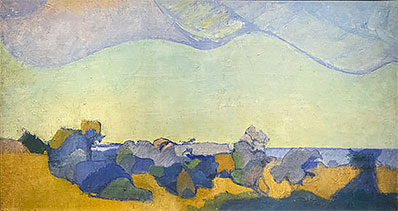 Motiv från Visby I 1892 © Ivan AguéliKonstföreningen arrangerar under februari en studiecirkel med två träffar kring författaren Torbjörns Säfves roman om konstnären Ivan Aguéli, Ivan Aguéli. En roman om frihet. Ivan Aguéli, som föddes i Sala 1869, blev med sitt nydanande måleri en av den svenska konstens förgrundsgestalter men var en outsider i samtidens konstliv. Han hade nära kontakter med det franska avantgardet och levde ett brokigt liv med långa vistelser i Frankrike, Egypten och Spanien, där han dog 1917. Hans kvarlåtenskap räddades till Sverige tack vare prins Eugen. Aguélis konst utmärks av ett enkelt formspråk och en färg- och ljusskildring som tydligt skiljer honom från det samtida svenska måleriet. Aguéli var också en sökare, som ägnade sig åt religionsfilosofi, influerades av Emanuel Swedenborg och konverterade till islam. Torbjörn Säfve är en välkänd författare och debattör som också han är något av en outsider som levt ett brokigt liv och konverterat till Islam. Han föddes i Norrbotten 1941 och har gett ut ett 30-tal böcker, varav flera biografiska romaner. En av dessa är Ivan Aguéli. En roman om frihet, som gavs ut 1981 och sedan publicerats i en lång rad upplagor, senast 2019. I romanen får vi följa Aguéli från barndomen som ”Stallmästarens son” via hans vistelser på Gotland, i Paris och i Egypten till det tragiska slutet i Barcelona. Det är en berättelse full av äventyrliga svängningar, brutala incidenter, kärlek, svartsjuka och intensivt arbete.

Bokcirkeln möts i Delblancrummet i biblioteket Navet i Vagnhärad torsdagarna 15 och 22 februari, båda gångerna mellan kl. 18 och 20. Att delta i cirkeln kostar 100 kr. Då ingår inte Säfves bok, utan den får deltagarna skaffa själva. Boken finns som e-bok på Trosas bibliotek. Biblioteket kan också låna in den i en tryckt utgåva. För den som vill köpa boken finns utgåvan från 2019 både på Adlibris och Bokus. Den är också lätt att få tag i på antikvariat, sök på antikvariatens webbplats https://antikvariat.net/ eller på Bokbörsen, https://www.bokborsen.se.   Anmäl er till cirkeln senast fredagen den 24 oktober på adressen ordf@trosabygdenskonstforening.se. Cirkelavgiften sätts in på föreningens bankgiro 5399-3325 eller swishkonto 123 334 81 09. Ange vid betalningen att den avser cirkeln om Ivan Aguéli. Vi kan vara högst 10 deltagare i cirkeln. Först till kvarn…Välkomna!